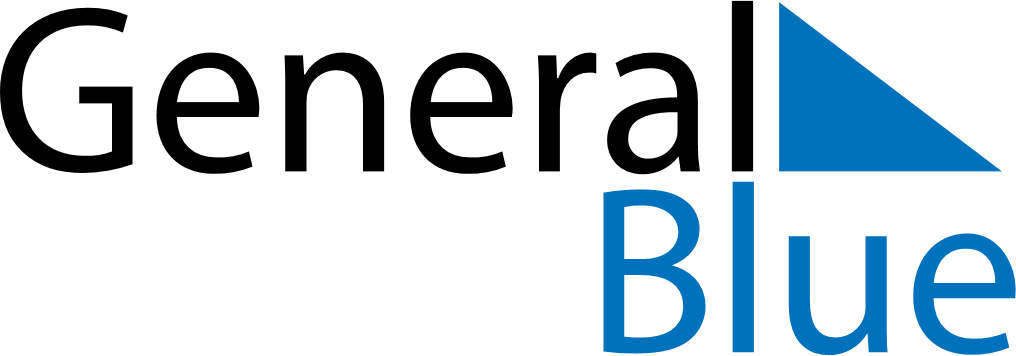 June 2024June 2024June 2024June 2024ColombiaColombiaColombiaSundayMondayTuesdayWednesdayThursdayFridayFridaySaturday123456778Corpus Christi910111213141415Sacred Heart1617181920212122232425262728282930